Ringeriksmaraton
Infokort til funksjonærerStarttider 
Fellesstarten kl 12.00
Tidligstart kl 10.00 og kl 11.00Parkering
Anbefalte parkeringsplasser: Vik torg, Kjellerberget/Hole kulturskole, Helgelandsmoen næringspark, Hønefoss sentrum, Hensmoen, samt pendlerparkeringer Vik, Botilrud og Hvervenkastet. Parkering vil skiltes.Garderober
Jevnakerhallen (ved Jevnaker skole). Åpent kl. 08:30-18:00.
Ringerike V.G.S. Åpent kl 11-14:00Drikkestasjoner
Ved hver veksling blir det servert sportsdrikk og vann. Bananer til maratonløperne i løpets siste halvdel.
Det er drikkestasjoner ved hver veksling, og start og mål. I tillegg er det lagt til en ca midt i hver etappe. Det sluses maratonløpere og stafettløpere.Slusing av løpere OBS!
Merk gjeldene bestemmelser på din etappe for best mulig avvikling. Kontakt: vekslingsansvarlige. Tidtakingsmatter OBS!
Det er viktig at løpere ikke går over tidtakingsmattene før løpet begynner. Det fører til at chipen blir aktivert og løperen får feil tid. Matebuss
Hvor: Kjellerberget, krysset Svingerudveien/ Gomnesveien, etter avkjøringen til Norderhov kirke.
Når: Busser går løpende, ca hvert tiende minutt
Hvem: Alle løpere som skal til og fra 1/2/3/ vekslingTransport fra Jevnaker og Hønefoss til Vik 
Buss går fra Jevnaker Rutebilstasjon kl. 10.00. Den stopper på Hønefoss rutebilstasjon ca kl 10.20, og går så videre til Vik. Ankomst Vik ca kl 10.40
NB! Kun for hel- og parmaratonløpereStengte veier 
Se eget informasjonsark eller ringeriksmaraton.no.
Ved spørsmål du ikke kan besvare, henvend deg til vekslingsansvarlig. Generell Instruks drikkestasjonGule vaktvester til alle som deler ut drikkeDrikkestasjonen skal være ferdig opprigget for tidligstart kl. 10.00.Vik:			10.00Kjellerberget:		10.30Beredskapsveien:	11.00Norderhov kirke	11.30Søndre torv		12.00Tømmervekta:		12.30Vågård:			13.00Eggemoen:		13.30Mål			14.00Push drikke- dvs. man skal være aktive og gå ut i løypa med drikke til løpere, ikke bli stående bak bordetTa to bilder per pers som fanger noe av stemningen, løpere, drikkestasjon osv. Se mer under ”Instagram Instruks”Ferdig rigget til tidligstart- løperne (10.oo fra Vik)Skriv en kort statusrapport etter endt vakt; typ hva trenger å endres, hva gikk veldig bra, holdt det med drikke osv. Ta ned merkebånd senest søndagBommen ved Nymobakken må oppVaktinstrukser Vakter har ikke myndighet utover politiet eller oppsatte skilt fra VegvesenetVakter kan ikke parkere i sperrede områder. Oppfordres til bruk av sykkel til deres respektive vaktposterTrafikkvakter skal møte til felles avtalt tid for å få materiell og de siste instrukser.Trafikkvakter skal ta seg ut til sitt vaktsted etter avtale med ansvarlig i laget.  Dette er senest 30 min. før første løper er forventet.Trafikkvakter skal ha på seg oransje refleksvestDe trafikkvaktene som har fått med seg skilt «Løp pågår» skal sette disse ut i kryssende veier ca. 20 m. foran krysset hvor løypa gårTrafikkvakter skal ikke forlate posten før sluttpatrulje- motorsykkel bak siste løper har passert. Med unntak av annen beskjed. Når sluttpatrulje motorsykkel har passert skal trafikkvaktene gå tilbake til oppmøtested for å levere materiell, han/hun skal samtidig samle inn merkebånd langs løypetrasse.FunksjonærkortGule funksjonærkort tilsier at man har adgang over alt med bil. De som har gule kort er Helse og ledere teknisk arrangør og team hovedarrangør.  Grønne funksjonærkort blir delt ut til alle funksjonærerInstagram Instruks
Ta to-tre bilder per pers (dvs. hver funksjonær tar to bilder av løpet/stemningen osv.) og send de på mail til info@ringeriksmaraton.no eller MMS til tlf: 46 85 90 95   Premieutdeling Premieutdeling starter 15.00 og går utover. I år er det sånn ca. faste tidspunkt til når premieutdelingen er. Hvis de ikke er tilstede under utdelingen kan de hente premien sin senere på Ringerikes Blad. 15.00 – Stafett 8 Herrer15.15 – Stafett 4 Herrer               Stafett 2 Herrer 15.30 – Stafett 8 Mix               Stafett 2 Mix               Maraton Herrer 15.45 – Stafett 2 Kvinner               Stafett 4 Mix               Stafett 8 Kvinner16.15 – Maraton Kvinner              Stafett 4 KvinnerMålområdetIngen skal tilbake inn i målområdet etter de har forlatt det. Unntak funksjonærer (som har noe der å gjøre)Prøv å få folk ut av målområdet så fort som mulig etter målgang. De trenger ikke å slå av en prat med naboen her inne, det kan de gjøre utenfor. Farge på startnummer betyr: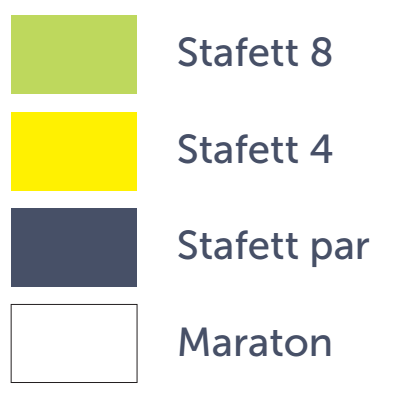 